April2019RosterWe depart from Salamanca Place except on Saturday afternoons after 2.30pm when we depart from outside Brooke St Pier.Our first tour departs at the time shown below and the final tour concludes at the times shown.  Tours depart on demand.  Bookings are definitely recommended.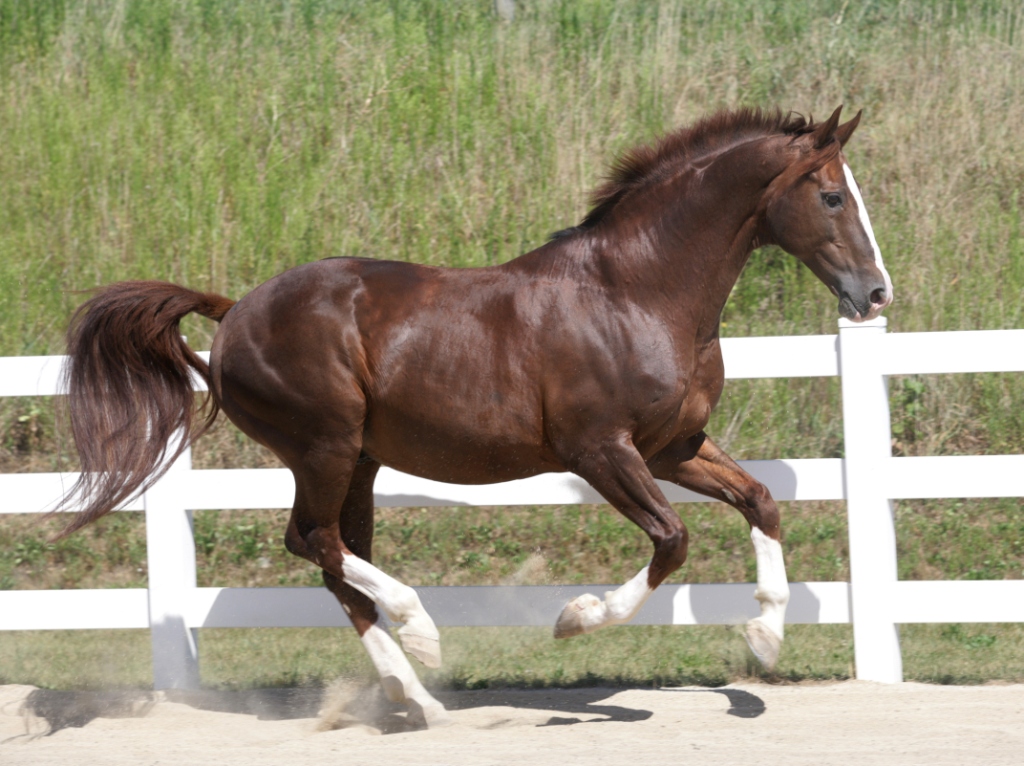 123456NOT WORKINGNOT WORKINGNOT WORKING11AM TO 5.30PMCRUISE SHIP IN PORT11AM TO 5.30PMCRUISE SHIP IN PORT11AM TO 5.30PM891011121312PM TO 6.00PM11AM TO 5.30PMCRUISE SHIP IN PORTNOT WORKINGNOT WORKING12PM TO 6.00PM12PM TO 6.00PM11AM TO 5.30PM1415161718192012PM TO 6.00PM12PM TO 6.00PMNOT WORKINGNOT WORKING12PM TO 6.00PM12PM TO 6.00PMEASTER11AM TO 5.30PMEASTER2122232425262712PM TO 6.00PMEASTER12PM TO 6.00PMEASTERNOT WORKINGNOT WORKINGNOT WORKING ANZAC DAYNOT WORKING - WEATHER11AM TO 5.30PM28293012PM TO 6.00PMNOT WORKINGNOT WORKINGMay2019RosterWe depart from Salamanca Place except on Saturday afternoons after 2.30pm when we depart from outside Brooke St Pier.Our first tour departs at the time shown below and the final tour concludes at the times shown.  Tours depart on demand.  Bookings are definitely recommended.**Macquarie Point Open Day Free carriage rides from 11am-1pm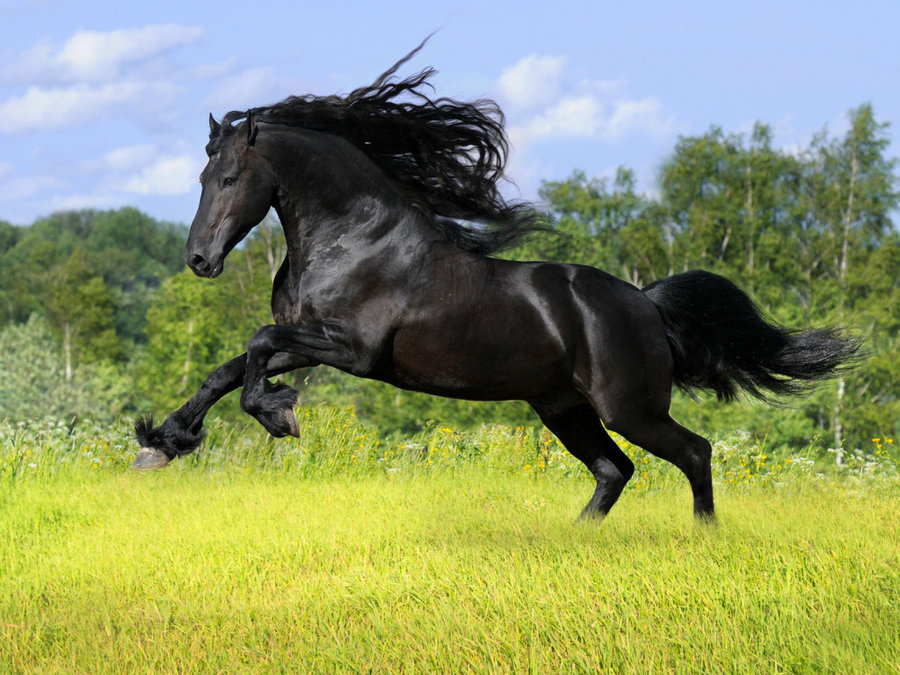 1234NOT WORKING – AGFEST ON 2 MAYNOT WORKING – AGFEST ON 2 MAY12PM TO 6.00PM11AM TO 5.30PM56789101112PM TO 6.00PMNOT OPERATINGNOT OPERATINGNOT OPERATING12PM TO 6.00PM12PM TO 6.00PM11AM TO 5.30PM13141516171812PM TO 6.00PMNOT OPERATINGNOT OPERATINGNOT OPERATING12PM TO 6.00PM12PM TO 6.00PM11AM TO 5.30PM20212223242512PM TO 6.00PMNOT OPERATING – TAS TOURISM CONFERENCE 22 & 23 MAYNOT OPERATING – TAS TOURISM CONFERENCE 22 & 23 MAYNOT OPERATING – TAS TOURISM CONFERENCE 22 & 23 MAYNOT OPERATING – TAS TOURISM CONFERENCE 22 & 23 MAY12PM TO 6.00PM**11AM TO 5.30PM272829303112PM TO 6.00PMNOT OPERATINGNOT OPERATINGNOT OPERATING12PM TO 6.00PM12PM TO 6.00PMJune2019RosterWe depart from Salamanca Place except on Saturday afternoons after 2.30pm when we depart from outside Brooke St Pier.Our first tour departs at the time shown below and the final tour concludes at the times shown.  Tours depart on demand.  Bookings are definitely recommended.  During Dark Mofo (9-23 June), we may need to finish early due to restrictions.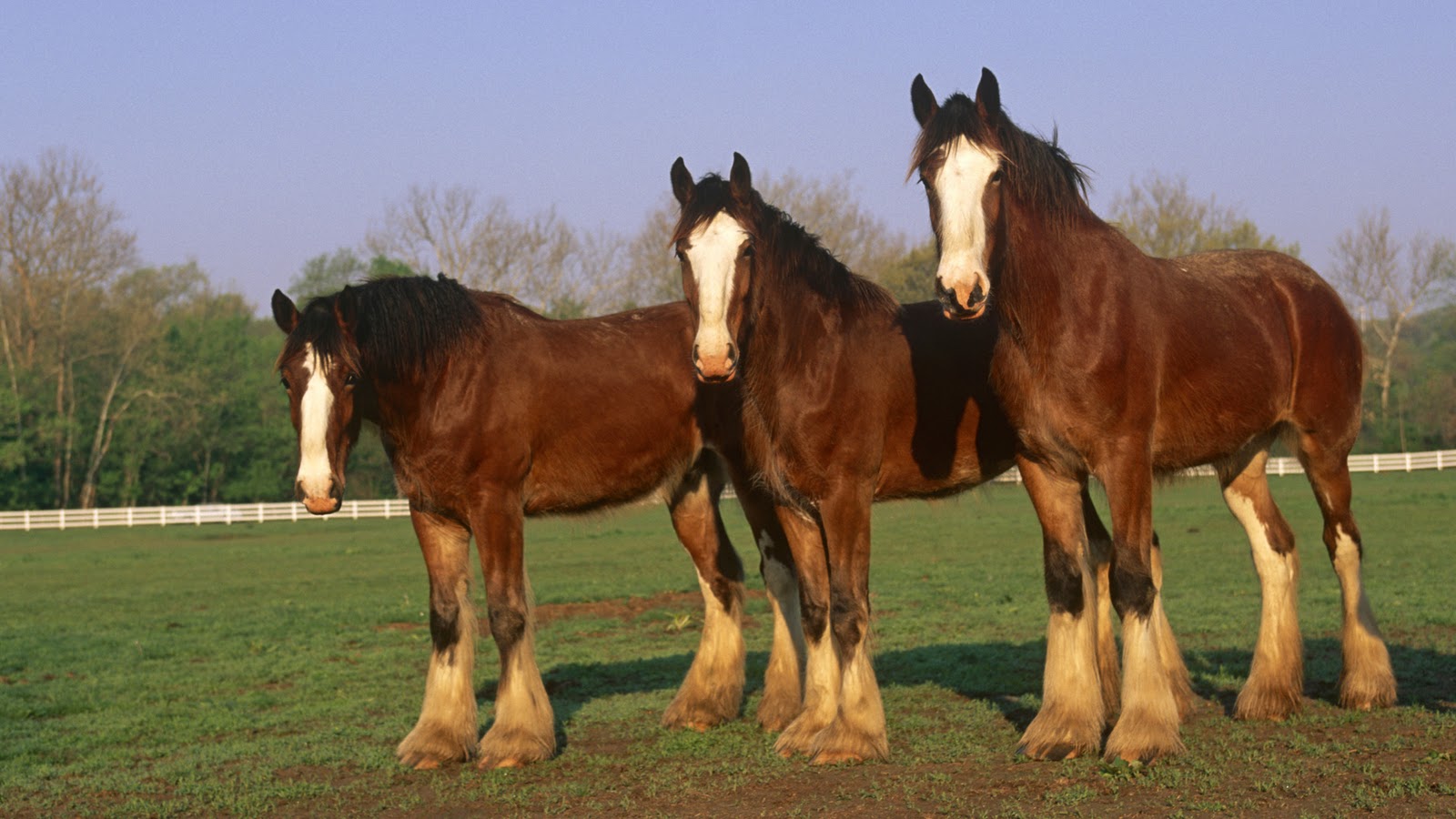 111AM TO 5.30PM2345567812PM TO 6.00PMNOT OPERATINGNOT OPERATINGNOT OPERATINGNOT OPERATING12PM TO 6.00PM12PM TO 6.00PM11AM TO 5.30PM91011121213141512PM TO 6.00PM12PM TO 6.00PMQUEENS B’DAYNOT OPERATINGNOT OPERATINGNOT OPERATING12PM TO 6.00PM12PM TO 6.00PM11AM TO 5.30PM161718191920212212PM TO 6.00PMNOT OPERATINGNOT OPERATINGNOT OPERATINGDARK MOFO CRUISE SHIPPACIFIC EXPLORER10AM TO 5PMDARK MOFO CRUISE SHIPPACIFIC EXPLORER10AM TO 5PMDARK MOFO CRUISE SHIPPACIFIC EXPLORER10AM TO 5PM11AM TO 5.30PM2324252626272829NOT OPERATINGNOT OPERATINGNOT OPERATINGNOT OPERATINGNOT OPERATING12PM TO 6.00PM12PM TO 6.00PM11AM TO 5.30PM3012PM TO 6.00PM